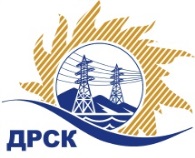 Акционерное Общество«Дальневосточная распределительная сетевая  компания»Протокол № 355/УТПиР-ВПзаседания закупочной комиссии по выбору победителя по открытому  запросу предложений на право заключения договора: «Реконструкция ПС 110 кВ "Голубовка" для технологического присоединения (СМР+РД)» Закупка 284 раздел 2.2.1. ГКПЗ 2017ПРИСУТСТВОВАЛИ: члены постоянно действующей Закупочной комиссии АО «ДРСК»  2-го уровня.Форма голосования членов Закупочной комиссии: очно-заочная.ВОПРОСЫ, ВЫНОСИМЫЕ НА РАССМОТРЕНИЕ ЗАКУПОЧНОЙ КОМИССИИ: Об утверждении результатов процедуры переторжки.Об итоговой ранжировке заявок.О выборе победителя запроса предложений.РЕШИЛИ:ВОПРОС 1 «Об утверждении результатов процедуры переторжки»Признать процедуру переторжки не состоявшейся.Принять окончательные цены заявок участниковВОПРОС 2 «Об итоговой ранжировке заявок»Утвердить итоговую ранжировку заявокВОПРОС 3 «О выборе победителя запроса предложений»Признать Победителем открытого  запроса предложений «Реконструкция ПС 110 кВ "Голубовка" для технологического присоединения (СМР+РД)» участника, занявшего первое место в итоговой ранжировке по степени предпочтительности для заказчика: ООО "ЭК "СВЕТОТЕХНИКА" (МСП)   675029, г. Благовещенск, ул. Артиллерийская, д. 116)   на условиях: Цена  5 333 600,00 руб. с НДС  (цена без НДС: 4 520 000,00 руб.). Сроки выполнения работ: Дата начала работ: с момента заключения договора.  Дата окончания работ: 30 сентября 2017 г.  Условия оплаты: в течение 30 (тридцати) календарных дней с момента подписания актов выполненных работ, на основании предоставленных Подрядчиком счетов-фактур. Окончательный расчёт в течение 30 (тридцати) календарных дней с даты подписания Заказчиком акта приёмки законченного строительством Объекта. Гарантии выполненных работ: гарантия качества на все конструктивные элементы и работы, предусмотренные в Техническом задании и выполняемые Подрядчиком на объекте, в том числе на используемые строительные конструкции, материалы, и оборудование составляет 5 лет с момента ввода в эксплуатацию. Настоящая заявка имеет правовой статус оферты и действует до  27 мая 2017 года.Исп. Ирдуганова И.Н.Тел. 397-147город  Благовещенск№ ЕИС – 31704771975«27» марта  2017 года№п/пНаименование Участника закупки и место нахожденияОкончательная цена заявки, руб. без НДС.1ООО "ЭК "СВЕТОТЕХНИКА"  (675029, г. Благовещенск, ул. Артиллерийская, д. 116)4 520 000,002ООО "ТЕХЦЕНТР" (690105, г. Владивосток,ул. Русская, д. 57 Ж, кв. 18)4 520 050,00Место в итоговой ранжировкеНаименование Участника закупки и место нахожденияПервоначальная цена заявки, руб. без НДС.Окончательная цена заявки, руб. без НДС.1 местоООО "ЭК "СВЕТОТЕХНИКА"  675029, г. Благовещенск, ул. Артиллерийская, д. 116)4 520 000,004 520 000,002 местоООО "ТЕХЦЕНТР" (690105, г. Владивосток,ул. Русская, д. 57 Ж, кв. 18)4 520 050,004 520 050,00Ответственный секретарь Закупочной комиссии: Елисеева М.Г.  _____________________________